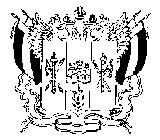 ТЕРРИТОРИАЛЬНАЯ ИЗБИРАТЕЛЬНАЯ КОМИССИЯАЗОВСКОГО РАЙОНА РОСТОВСКОЙ ОБЛАСТИПОСТАНОВЛЕНИЕО месте и времени передачи участковым избирательным комиссиям Азовского района избирательных бюллетеней для голосования на выборах депутатов Государственной Думы Федерального Собрания Российской Федерации восьмого созыва, дополнительных выборах депутата Законодательного Собрания Ростовской области, депутатов Собраний депутатов сельских поселений Азовского района 19 сентября 2021 годаВ соответствии с пунктом 13 статьи 63 Федерального закона от 12.06.2002 № 67-ФЗ «Об основных гарантиях избирательных прав и права на участие в референдуме граждан Российской Федерации»,Территориальная избирательная комиссия Азовского района постановляет:Определить время и место передачи Территориальной избирательной комиссией Азовского района избирательных бюллетеней для голосования на выборах депутатов Государственной Думы Федерального Собрания Российской Федерации восьмого созыва,  дополнительных выборах депутата Законодательного Собрания Ростовской области по Азовскому одномандатному избирательному округу № 20, выборах депутатов представительных органов сельских поселений Азовского района  пятого созыва участковым избирательным комиссиям Азовского района 15 сентября 2021 года по адресу: г. Азов, ул. Московская, 58 в помещении Территориальной избирательной комиссии Азовского района с 8:00 до 18:00 час.2. Разместить настоящее постановление на сайте Территориальной избирательной Азовского района в информационно-телекоммуникационной сети «Интернет».3. Контроль за выполнением настоящего постановления возложить на секретаря комиссии К.М. Бабич.Председатель комиссии						Е.Г. ПшеничнаяСекретарь комиссии 							К.М. Бабич14 сентября 2021г.№ 28-7Азовский район